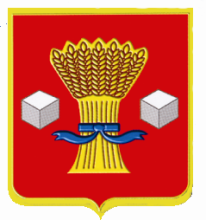 АдминистрацияПриволжского сельского поселенияСветлоярского муниципального района Волгоградской областиПОСТАНОВЛЕНИЕот 28.06.2016 г.                                            №54Об утверждении правил определения требований к закупаемым заказчиками отдельным видам  товаров, работ, услуг(в том числе предельных цен товаров, работ, услуг)	В соответствии состатьёй 19 Федерального закона от 05.04. 2013 года   N 44-ФЗ "О контрактной системе в сфере закупок товаров, работ, услуг для обеспечения  муниципальных нужд", Постановлением Правительства Российской Федерации от 02.09.2015N 926"Об утверждении общих правил определения требований к закупаемым заказчиками  отдельным видам  товаров, работ, услуг (в том числе предельных цен товаров, работ, услуг)», руководствуясь Уставом  Приволжского сельского поселенияп о с т а н о в л я ю:	1. Утвердить прилагаемые  Правила определения требований к закупаемым муниципальными органами  Приволжского сельского поселения и подведомственными указанным органам  казенными и  бюджетными учреждениями  отдельным видам  товаров, работ, услуг (в том числе предельных цен товаров, работ, услуг).2. Настоящее постановление подлежит официальному опубликованию в установленном на территории поселения порядке.3. Ведущему специалисту  А.В. Мрачко разместить настоящее постановление на официальном сайте администрации Приволжского сельского поселения.	4. Настоящее постановление вступает в силу после его официального опубликования  и распространяется на правоотношения, возникшие с 01 января 2016 года.5. Контроль исполнения настоящего постановления возложить на заместителя главы администрации Приволжского сельского поселения С.В.Демьянова.Глава Приволжского сельского поселения                                     В.А.БондаревПравилаопределения требований к закупаемымзаказчиками отдельным видам товаров, работ, услуг(в том числе предельных цен товаров, работ, услуг)        1. Настоящие Правила устанавливают порядок определения требований кзакупаемыми муниципальными органами Приволжского сельского поселения и подведомственными  указанным органам  казенными и бюджетными  учреждениями отдельным видам товаров, работ, услуг (в том числе предельных цен товаров, работ, услуг).Под муниципальными органами Приволжского сельского поселения понимается  администрация Приволжского сельского поселения и иные органы местного самоуправления, являющиеся главными распорядителями бюджетных средств и наделенные правами юридического лица.              2. Муниципальные органы утверждают определенные в соответствии с настоящими Правилами требования к закупаемым ими, подведомственными им казенными и бюджетными учреждениями отдельным видам товаров, работ, услуг, включающие  перечень отдельных видов товаров, работ, услуг, их потребительские свойства (в том числе качество) и иные характеристики (в том числе предельные цены товаров, работ, услуг)  (далее – Ведомственный перечень).Ведомственный перечень составляется по форме согласно приложению №1 на основании обязательного перечня отдельных видов товаров, работ, услуг, в отношении которых определяются требования к их потребительским свойствам (в том числе качеству) и иным характеристикам (в том числе предельные цены товаров, работ, услуг), предусмотренногоприложением №2 (далее - обязательный перечень).     3. Обязательный перечень и ведомственный  перечень формируются с учетом:а) положений технических регламентов, стандартов и иных положений, предусмотренных законодательством Российской Федерации, в том числе законодательством Российской Федерации об энергосбережении и о повышении энергетической эффективности и законодательством Российской Федерации в области охраны окружающей среды;б) положенийстатьи 33 Федерального закона «О контрактной системе в сфере закупок товаров, работ, услуг для обеспечения государственных и  муниципальных нужд»;в) принципа обеспечения конкуренции, определенного статьей 8 Федерального  закона «О контрактной системе в сфере закупок товаров, работ, услуг для обеспечения государственных и  муниципальных нужд»;            4. Ведомственный  перечень формируются с учетом функционального назначения товара и должен содержать одну или несколько следующих характеристик в отношении каждого отдельного вида товаров, работ, услуг:а) потребительские  свойства (в том числе  качество и иные  характеристики);б)иные  характеристики (свойства), не являющиеся потребительскими свойствами;в) предельные цены товаров, работ, услуг.В отношении отдельных видов товаров, работ, услуг, включенных в обязательныйперечень, в ведомственном  перечне определяются:а)  их потребительские  свойства (в том числе  и качество) и иные  характеристики(в том числе предельные цены указанных товаров, работ, услуг), если указанные свойства и характеристики не определены в обязательном перечне;б) значения характеристик (свойств) отдельных видов товаров, работ, услуг (в том числе предельные цены товаров, работ, услуг), включенных  в обязательный перечень,в  случае, если в обязательном перечне не определены значения таких характеристик (свойств) (в том числе предельные цены  товаров, работ, услуг).Отдельные виды товаров, работ, услуг, не включенные в обязательный перечень, подлежат включению в ведомственный  переченьпри условии, если средняя арифметическая сумма значений следующих критериев превышает 20 процентов:а) доля оплаты по отдельному виду товаров, работ, услуг (в соответствии с графиками платежей) по контрактам, информация о которых включена в реестр контрактов, заключенных заказчиками (муниципальным органом, подведомственными им казенными и бюджетными учреждениями) в общем объеме оплаты по контрактам, включенным в указанные реестры (по графикам платежей), заключенным соответствующими муниципальным органами подведомственными им казенными и бюджетными учреждениями;б) доля контрактов муниципального органа и подведомственных ему казенных и бюджетных учреждений на приобретение отдельного вида товаров, работ, услуг для обеспечения муниципальных нужд, заключенных в отчетном финансовом году, в общем количестве контрактов этого муниципального  органаи подведомственных ему казенных и бюджетных учреждений на приобретение товаров, работ, услуг, заключенных в отчетном финансовом году.7. Используемые при формировании обязательного перечня значение потребительских свойств (в том числе качества) и иных характеристик (свойств) отдельных видов товаров, работ, услуг, устанавливаются в количественных и (или) качественных показателях с указанием (при необходимости) единицы измерения  в соответствии с Общероссийским классификатором единиц измерения. Количественные  и (или) качественные  показатели  характеристик (свойств) отдельных видов товаров, работ, услуг могут быть  выражены в виде точного значения, диапазона значений или запрета  на применение таких характеристик (свойств).Предельные цены товаров, работ, услуг устанавливаются в рублях в абсолютном денежном выражении (с точностью до 2-го знака после запятой).8. В целях формирования Ведомственного перечня муниципальные органы  вправе определять дополнительные критерии отбора отдельных видов товаров, работ, услуг и порядок их применения, не приводящие к сокращению значения критериев, установленных пунктом 3 настоящих Правил.Муниципальные органы при формировании Ведомственного перечня вправевключить в него дополнительно:а) отдельные виды товаров, работ, услуг, не указанные в обязательном перечне и не соответствующие критериям, указанным в пункте 3 настоящих Правил;б) характеристики (свойства) товаров, работ, услуг, не включенные в обязательный перечень и не приводящие к необоснованным ограничениям количества участников закупки;в) значения количественных и (или) качественных показателей характеристик (свойств) товаров, работ, услуг, которые отличаются от значений, предусмотренных обязательным перечнем, и обоснование которых содержится в соответствующей графе приложения №1 к настоящим Правилам, в том числе с учетом функционального назначения товара, под которым для целей настоящих Правил понимается цель и условия использования (применения) товара, позволяющие товару выполнять свое основное назначение, вспомогательные функции или определяющие универсальность применения товара (выполнение соответствующих функций, работ, оказание соответствующих услуг, территориальные, климатические факторы и другое).9. Значения потребительских свойств и иных характеристик (в том числе предельные цены) отдельных видов товаров, работ, услуг, включенных в Ведомственный перечень, устанавливаются:а) с учетом категорий и (или) групп должностей работников  муниципальных органов и подведомственных им казенных и бюджетных учреждений, если затраты на их приобретение в соответствии с требованиями к определению нормативных затрат на обеспечение функций муниципальных органов, в том числе подведомственных им казенных учреждений, утвержденными правилами определения нормативных затрат, определяются с учетом категорий и (или) групп должностей работников;б) с учетом категорий и (или) групп должностей работников, если затраты на их приобретение в соответствии с требованиями к определению нормативных затрат не определяются с учетом категорий и (или) групп должностей работников, - в случае принятия соответствующего решения муниципальным  органом.10. Дополнительно включаемые в ведомственный перечень отдельные виды товаров, работ, услуг должны отличаться от указанных в обязательном перечне отдельных видов товаров, работ, услуг кодом товара, работы, услуги в соответствии с Общероссийским классификатором продукции по видам экономической деятельности.            11. Предельные цены товаров, работ, услуг устанавливаются муниципальными  органами, если требованиями к определению нормативных затрат установлены нормативы цены на соответствующие товары, работы, услуги.   12. Цена единицы планируемых к  закупке товаров, работ, услуг не может быть выше предельной цены товаров,работ, услуг, установленной в  Ведомственном перечне.13. Предельные цены товаров, работ, услуг установленные муниципальными органами не могут превышать предельные цены товаров, работ, услуг, установленные указанными органами при утверждении нормативных затрат на обеспечение функций муниципальных органов (включая соответственно подведомственные им казенные  учреждения).ПЕРЕЧЕНЬ  отдельных видов товаров, работ, услуг, в отношении которых устанавливаются  потребительские свойства(в том числе характеристики качества)  и иные характеристики, имеющие влияние на цену отдельных видов товаров, работ, услуг* Указывается в случае установления характеристик, отличающихся от значений, содержащихся в обязательном перечне отдельных видов товаров, работ, услуг, в отношении которых определяются требования к их потребительским свойствам (в том числе качеству) и иным характеристикам (в том числе предельные цены товаров, работ, услуг).ОБЯЗАТЕЛЬНЫЙ ПЕРЕЧЕНЬотдельных видов товаров, работ, услуг, их потребительские свойствам и иные характеристики,а также значения таких свойств и характеристикПриложение  к постановлению администрации  Приволжского сельского  поселения от 28.06. 2016 г. № 54Приложение 1 к Правилам   определения требований к закупаемым  заказчиками отдельным видам товаров, работ, услуг (в том числе предельных цен товаров, работ, услуг)          (форма)                               N пп/пКод по ОКПДНаименование отдельного вида товаров, работ, услугЕдиница измеренияЕдиница измеренияТребования к потребительским свойствам (в том числе качеству) и иным характеристикам, содержащиеся в обязательном перечне, утвержденные  администрацией Приволжского сельского поселения в обязательном перечнеТребования к потребительским свойствам (в том числе качеству) и иным характеристикам, содержащиеся в обязательном перечне, утвержденные  администрацией Приволжского сельского поселения в обязательном перечнеТребования к потребительским свойствам (в том числе качеству) и иным характеристикам, содержащиеся в обязательном перечне, утвержденные  администрацией Приволжского сельского поселения в обязательном перечнеТребования к потребительским свойствам (в том числе качеству) и иным характеристикам, утвержденные заказчикомТребования к потребительским свойствам (в том числе качеству) и иным характеристикам, утвержденные заказчикомТребования к потребительским свойствам (в том числе качеству) и иным характеристикам, утвержденные заказчикомТребования к потребительским свойствам (в том числе качеству) и иным характеристикам, утвержденные заказчикомТребования к потребительским свойствам (в том числе качеству) и иным характеристикам, утвержденные заказчикомТребования к потребительским свойствам (в том числе качеству) и иным характеристикам, утвержденные заказчикомТребования к потребительским свойствам (в том числе качеству) и иным характеристикам, утвержденные заказчикомТребования к потребительским свойствам (в том числе качеству) и иным характеристикам, утвержденные заказчикомN пп/пКод по ОКПДНаименование отдельного вида товаров, работ, услугкод по ОКЕИнаименованиехарактеристикахарактеристиказначениехарактеристикихарактеристиказначение характеристикизначение характеристикиобоснованиеотклонениязначения характеристикиот утвержденнойадминистрациейПриволжского сельского поселения в обязательном перечнеобоснованиеотклонениязначения характеристикиот утвержденнойадминистрациейПриволжского сельского поселения в обязательном перечнефункциональное назначение*функциональное назначение*функциональное назначение*Отдельные виды товаров, работ, услуг,  требования к потребительским свойствам (в том числе качеству) и иным характеристикам утверждены администрацией Приволжского сельского поселения в обязательном перечнеОтдельные виды товаров, работ, услуг,  требования к потребительским свойствам (в том числе качеству) и иным характеристикам утверждены администрацией Приволжского сельского поселения в обязательном перечнеОтдельные виды товаров, работ, услуг,  требования к потребительским свойствам (в том числе качеству) и иным характеристикам утверждены администрацией Приволжского сельского поселения в обязательном перечнеОтдельные виды товаров, работ, услуг,  требования к потребительским свойствам (в том числе качеству) и иным характеристикам утверждены администрацией Приволжского сельского поселения в обязательном перечнеОтдельные виды товаров, работ, услуг,  требования к потребительским свойствам (в том числе качеству) и иным характеристикам утверждены администрацией Приволжского сельского поселения в обязательном перечнеОтдельные виды товаров, работ, услуг,  требования к потребительским свойствам (в том числе качеству) и иным характеристикам утверждены администрацией Приволжского сельского поселения в обязательном перечнеОтдельные виды товаров, работ, услуг,  требования к потребительским свойствам (в том числе качеству) и иным характеристикам утверждены администрацией Приволжского сельского поселения в обязательном перечнеОтдельные виды товаров, работ, услуг,  требования к потребительским свойствам (в том числе качеству) и иным характеристикам утверждены администрацией Приволжского сельского поселения в обязательном перечнеОтдельные виды товаров, работ, услуг,  требования к потребительским свойствам (в том числе качеству) и иным характеристикам утверждены администрацией Приволжского сельского поселения в обязательном перечнеОтдельные виды товаров, работ, услуг,  требования к потребительским свойствам (в том числе качеству) и иным характеристикам утверждены администрацией Приволжского сельского поселения в обязательном перечнеОтдельные виды товаров, работ, услуг,  требования к потребительским свойствам (в том числе качеству) и иным характеристикам утверждены администрацией Приволжского сельского поселения в обязательном перечнеОтдельные виды товаров, работ, услуг,  требования к потребительским свойствам (в том числе качеству) и иным характеристикам утверждены администрацией Приволжского сельского поселения в обязательном перечнеОтдельные виды товаров, работ, услуг,  требования к потребительским свойствам (в том числе качеству) и иным характеристикам утверждены администрацией Приволжского сельского поселения в обязательном перечнеОтдельные виды товаров, работ, услуг,  требования к потребительским свойствам (в том числе качеству) и иным характеристикам утверждены администрацией Приволжского сельского поселения в обязательном перечнеОтдельные виды товаров, работ, услуг,  требования к потребительским свойствам (в том числе качеству) и иным характеристикам утверждены администрацией Приволжского сельского поселения в обязательном перечнеОтдельные виды товаров, работ, услуг,  требования к потребительским свойствам (в том числе качеству) и иным характеристикам утверждены администрацией Приволжского сельского поселения в обязательном перечне1.Дополнительный перечень отдельных видов товаров, работ, услуг, определенный муниципальным органомДополнительный перечень отдельных видов товаров, работ, услуг, определенный муниципальным органомДополнительный перечень отдельных видов товаров, работ, услуг, определенный муниципальным органомДополнительный перечень отдельных видов товаров, работ, услуг, определенный муниципальным органомДополнительный перечень отдельных видов товаров, работ, услуг, определенный муниципальным органомДополнительный перечень отдельных видов товаров, работ, услуг, определенный муниципальным органомДополнительный перечень отдельных видов товаров, работ, услуг, определенный муниципальным органомДополнительный перечень отдельных видов товаров, работ, услуг, определенный муниципальным органомДополнительный перечень отдельных видов товаров, работ, услуг, определенный муниципальным органомДополнительный перечень отдельных видов товаров, работ, услуг, определенный муниципальным органомДополнительный перечень отдельных видов товаров, работ, услуг, определенный муниципальным органомДополнительный перечень отдельных видов товаров, работ, услуг, определенный муниципальным органомДополнительный перечень отдельных видов товаров, работ, услуг, определенный муниципальным органомДополнительный перечень отдельных видов товаров, работ, услуг, определенный муниципальным органомДополнительный перечень отдельных видов товаров, работ, услуг, определенный муниципальным органомДополнительный перечень отдельных видов товаров, работ, услуг, определенный муниципальным органом1.Приложение 2 к Правилам   определения требований к закупаемым заказчиками отдельным видам товаров, работ, услуг (в том числе предельных цен товаров, работ, услуг)N п/пКод по ОКПДНаименование отдельных видов товаров, работ, услугТребования к качеству, потребительским свойствам и иным характеристикам (в том числе предельные цены) Требования к качеству, потребительским свойствам и иным характеристикам (в том числе предельные цены) Требования к качеству, потребительским свойствам и иным характеристикам (в том числе предельные цены) Требования к качеству, потребительским свойствам и иным характеристикам (в том числе предельные цены) Требования к качеству, потребительским свойствам и иным характеристикам (в том числе предельные цены) Требования к качеству, потребительским свойствам и иным характеристикам (в том числе предельные цены) Требования к качеству, потребительским свойствам и иным характеристикам (в том числе предельные цены) N п/пКод по ОКПДНаименование отдельных видов товаров, работ, услугхарактеристикаединица измеренияединица измерениязначение характеристикизначение характеристикизначение характеристикизначение характеристикиN п/пКод по ОКПДНаименование отдельных видов товаров, работ, услугхарактеристикакод по ОКЕИнаименованиезначение характеристикизначение характеристикизначение характеристикизначение характеристикиN п/пКод по ОКПДНаименование отдельных видов товаров, работ, услугхарактеристикакод по ОКЕИнаименованиеВысшая группа должностей муниципальной службыГлавная группа должностей муниципальной службыВедущая группа  должностей муниципальной службыСтаршая и младшая группа должностей муниципальной службы1.26.20.11Компьютеры портативны массой не более 10 кг для  такие как  ноутбуки, планшетные компьютеры, карманные компьютеры в том числе совмещающие функции мобильного телефонного аппарата, электронные записные книжки и аналогичная компьютерная техника. Пояснение по требуемой продукции: ноутбуки, планшетные компьютерыразмер и тип экрана, вес, тип процессора, частота процессора, размер оперативной памяти, объем накопителя, тип жесткого диска, оптический привод, наличие модулей Wi-Fi, Bluetooth, поддержки 3G (UMTS), тип видеоадаптера, время работы, операционная система, предустановленное программное обеспечение, предельная цена2.26.20.13Машины вычислительные электронные цифровые прочие, содержащие или не содержащие в одном корпусе одно или два из следующих устройств для автоматической обработки данных: запоминающие устройства, устройства ввода, устройства вывода.Пояснения по требуемой продукции:компьютеры персональные настольные, рабочие станции выводатип (моноблок/системный блок и монитор), размер экрана/монитора, тип процессора, частота процессора, размер оперативной памяти, объем накопителя, тип жесткого диска, оптический привод, тип видеоадаптера, операционная система, предустановленное программное обеспечение, предельная цена3.26.20.16Устройства ввода/вывода данных, содержащие или не содержащие в одном корпусе запоминающие устройства.Пояснения по требуемой продукции: принтеры, сканеры, многофункциональные устройстваметод печати (струйный/лазерный - для принтера/многофункционального устройства), разрешение сканирования (для сканера/многофункционального устройства), цветность (цветной/черно-белый), максимальный формат, скорость печати/сканирования, наличие дополнительных модулей и интерфейсов (сетевой интерфейс, устройства чтения карт памяти и т.д.)4.26.30.22Аппаратура передающая для радиосвязи, радиовещания и телевидения.Пояснения по требуемой продукции: телефоны мобильныетип устройства (телефон/смартфон), поддерживаемые стандарты, операционная система, время работы, метод управления (сенсорный/кнопочный), количество SIM-карт, наличие модулей и интерфейсов (Wi-Fi, Bluetooth, USB, GPS), стоимость годового владения оборудованием (включая договоры технической поддержки, обслуживания, сервисные договоры) из расчета на одного абонента (одну единицу трафика) в течение всего срока службы, предельная цена383рубль5.29.10.2Автомобили легковыемощность двигателя, комплектация, предельная цена251лошадиная сила5.29.10.2Автомобили легковыепредельная цена383рубль6.29.10.4Средства автотранспортные грузовыемощность двигателя, комплектация